Bestellijst 2024 Kinderboekenweek & Voorleesdagen 2025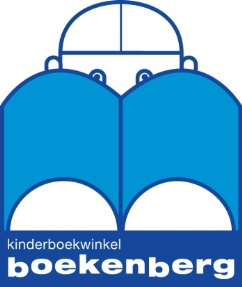 School/instelling…………………….……………Adres…..……………………………………………….Postcode en plaats……………………….………...Telefoon..………………………………………...Contactpersoon…………………….………E-mailadres…………………………………………………U kunt deze bestellijst mailen naar :  info@boekenberg.nl.Kinderboekenweekpakket Boekenberglesbrief  “Bij mij thuis”Boeken van CPNB Kinderboekenweek lespakket 
Let op: de lespakketten, versier-je-klas-pakketten etc., bestel je via onderwijs.cpnb.nl! Bestel deze materialen vóór 24 mei. Onderstaande boeken kunnen ook na deze datum besteld worden.Groep 1 & 2Groep 3 & 4Groep 5 & 6
Groep 7 & 8	CPNB Makkelijk lezen tips (groep 5 t/m 8)
Prentenboeken Top 10 - Nationale Voorleesdagen 2025
Lesbrieven zijn gratis bij bestelling van het bijbehorende boek. 

p=peuter, k=kleuter, po=poezieDe Boekenberg wenst jullie een schooljaar vol leesplezier!Let dus op: dit bestelformulier is alleen voor de boeken en onze eigen lesbrieven. Voor materialen zoals CPNB lespakketten en versier-je-klas-pakketten ga je vóór 24 mei naar onderwijs.cpnb.nl en geef je de Boekenberg aan als boekwinkel naar keuze!Leest, Jozefien de & Walta, Jos & Coppen, CheyenneBoekenberglesbrief 2023gratis bij aanschaf vanaf 10 titels uit de lesbrief€ 19,95verhalendverhalendGenechten, Guido vanHet boek van Pip € 17,95peutersKoolwijk, pieterFoutje? Echt niet!€ 16,99groep 1Ferreira, MarcelaBeer of draak € 15,99groep 2Majewski, MarcVlinderkind € 14,99groep 3Aerts, JefRoversjong € 17,99groep 4Os, Erik vanPunkertje € 13,99ZelflezenTeunenbroek, Levina vanDe Kabaalbende: Stoute streken € 15,99 groep 5Thórarinsdóttir, ArndísSalto € 16,99groep 6Veldkamp, TjibbeDe jongen die van de wereld hield € 17,99groep 7Wild, Emiel deToen mijn broer een robot werd € 16,99groep 8informatiefKoppens, JudithDe Klimaatjes: Meer dan genoeg € 17,95groep 1/2Coco & JuneHet dier vrienden boek€ 19,99groep 3/4Seed, AndyDe grootste uitslovers ooit€ 16,99groep 5/6Akveld, JoukjeEen kleine geschiedenis van de mens door dierenogen € 29,99Groep 7/8PoëzieVisser, Rian Dit dier hier € 13,99groep 1/2Koning, Lizette deEen toren van tijgers € 18,99groep 3/4Westera, BetteZo voelt dat€ 23,99groep 5/6Lieshout, Ted vanOmmouw me€ 19,99groep 7/8Rieske, HarmBennie de baksteen € 14,99Tallec, OlivierDe koning en het niets€ 19,95Jagtenberg, YvonneHup Herman! € 15,99Murray, LilyEen jurk met zakken € 14,99Praagman, MiljaHet eigenwijze ei € 15,99Dahl, RoaldWord nooit groot€ 16,99Marle, Tijs vanTuf € 15,00Os, Erik vanDat boek met die bananen€ 13,99Lammers, PimHoe beroof je een bank? € 15,99Mous, MirjamOpzij voor Pietje Prinses!€ 15,99Berckum, Jeroen vanDe gemeneriken € 14,95Horst, Marc terHet eigenwijze huisdierenboek€ 19,99Janzing, JolienAtta € 15,99Naus, ReggieHet logboek van Billy Donderbus€ 14,99Cock, Michael deRosie en Moussa voor altijd € 18,99Kramer, JonneHet raadsel van de zee € 17,99Reynolds, JasonGhost € 15,99 Stewart, MartinBridget van der Puff en de misbaksels € 18,99Honingh, TinekeStruikmeisje € 17,99Kunst, MarcoOffline € 14,99Hop, RicoDwars & co€ 13,99Anderson, Lauren EllenRegenboog Rea € 16,99Brallier, MaxDe laatste helden op aarde en het kosmische kwaad € 15,99Northfield, GaryLeif de pechviking – de saga van de vallende ster € 16,99Kempen, Kelly vanDe vriezels € 16,99Masters, MathildaObi en Tito Tapir€ 16,99Driel, Marcel van Game Helden tegen de robots € 16,50Geest, Simon van derWolvenweer€ 13,99Leest, Jozefien deLesbrief – Rinus€ 7,50Leest, Jozefien de Lesbrief – Huisje zonder heks€ 7,50Leest, Jozefien deLesbrief – Ga je mij kietelen?€ 7,50Leest, Jozefien deLesbrief – Een toren van tijgers€ 7,50Schubert, Ingrid en DieterPrentenboek van het jaar:  Rinus € 16,95p/kBosmans, NancyDe Boebalas € 16,99kKoning, Lizette deEen toren van tijgers€ 18,99poHout, Mies vanGa je mij kietelen? € 14,99pPluim, SophieHet huisje zonder heks € 16,99p/kRemmerts-de Vries, DaanVos en Vis € 16,99KAgee, JonLeeuwenlessen € 19,95p/kYin, KarenMaak plaats! € 15,99P/kTimmers, LeoDe bril van Beer€ 17,99p/kTörnqvist, MaritWe bakken een dierentuin€ 14,99k